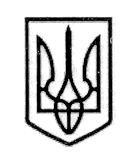 У К Р А Ї Н АСТОРОЖИНЕЦЬКА МІСЬКА РАДАЧЕРНІВЕЦЬКОГО РАЙОНУЧЕРНІВЕЦЬКОЇ ОБЛАСТІВИКОНАВЧИЙ КОМІТЕТР І Ш Е Н Н Я27 червня  2022 року                                         	                     	№ 123Про продовження перебування дитини, КАРПЕНКО М.Ю. в сім’ї патронатного вихователяКАРПЕНКО І.С.	Розглянувши заяву гр. КАРПЕНКО Л.П. (додається), керуючись статтями 252-255 Сімейного кодексу України, п.п 4 п. б статті 34  Закону України «Про місцеве самоврядування в Україні», Порядком провадження органами опіки та піклування діяльності, пов’язаної із захистом прав дитини, затвердженим Постановою Кабінету Міністрів України від  24.09.2008 № 866 (зі змінами), Порядком створення та діяльності сім’ї патронатного вихователя, влаштування, перебування дитини в сім’ї патронатного вихователя, затвердженим Постановою Кабінету Міністрів України від 20 серпня 2021 р. № 893, враховуючи рекомендації комісії з питань захисту прав дитини Сторожинецької міської ради від 22 червня 2022 року № 07-18/2022 «Про доцільність продовження терміну перебування в сімʼї патронатного вихователя малолітньої дитини, яка перебуває в складних життєвих обставинах, КАРПЕНКО М.Ю., уродженки м. Чернігів Чернігівської області»,  діючи виключно в інтересах дитини,ВИКОНАВЧИЙ КОМІТЕТ МІСЬКОЇ РАДИ ВИРІШИВ:Продовжити термін перебування дитини, яка перебуває в складних життєвих обставинах, КАРПЕНКО Мілани Юріївни, 04 лютого 2020 року народження уродженки м. Чернігів Чернігівської області в сімʼї патронатного вихователя, КАРПЕНКО Ірини Сергіївни, жительки м. Сторожинець, вул. Марка Вовчка, 7 Чернівецького району Чернівецької області до 25 липня 2022 р. включно.    2. Відділу соціального захисту населення Сторожинецької міської ради          продовжити соціальний супровід та надання комплексу інших соціальних Продовження рішення виконавчого комітету від 27.06.2022 року № 123послуг сімʼї.3. Службі у справах дітей Сторожинецької міської ради здійснювати координацію діяльності субʼєктів для роботи з сімʼєю та контроль за вихованням дитини матірʼю та патронатним вихователем.4. Надіслати дане рішення до управління праці та соціального захисту населення Чернівецької районної державної адміністрації (відділення № 3 м. Сторожинець) з метою забезпечення виплати державної соціальної допомоги на дитину та грошового забезпечення патронатному вихователю.5. Контроль за виконанням даного рішення покласти на першого заступника міського голови Ігоря БЕЛЕНЧУКА.Сторожинецький міський голова				Ігор МАТЕЙЧУКВиконавець:Начальник  Служби у справах дітей					                      Маріян НИКИФОРЮКПогоджено:Секретар міської ради						   Дмитро БОЙЧУКПерший заступник міського голови			    Ігор БЕЛЕНЧУКНачальник юридичного відділу      			              Олексій КОЗЛОВПровідний спеціаліст відділу організаційної та кадрової роботи  		                         Олеся КОРЕЦЬКАНачальник відділу документообігу таконтролю   							               Микола БАЛАНЮК                    